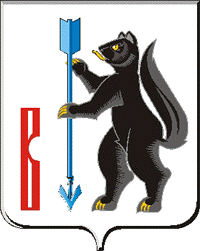 АДМИНИСТРАЦИЯ ГОРОДСКОГО ОКРУГА ВЕРХОТУРСКИЙП О С Т А Н О В Л Е Н И Еот 25.09.2020г. № 672г. ВерхотурьеОб организации и проведении на территории городского округа Верхотурский акции «День чтения- 2020»	В целях реализации Программы поддержки и развития чтения в Свердловской области на 2018-2021 годы, утвержденной распоряжением Правительства Свердловской области от 07.06.2018 № 379-РП, участия в областной акции тотального чтения «День чтения -  2020» под девизом «Читаем книги о войне», посвященной Году памяти и славы, а также в целях популяризации книги и чтения среди населения городского округа Верхотурский, руководствуясь Уставом городского округа Верхотурский,ПОСТАНОВЛЯЮ: 	1.Организовать и провести на территории городского округа Верхотурский акцию «День чтения- 2020» под девизом «Читаем книги о войне».	2.Утвердить План основных мероприятий по подготовке и проведению на территории городского округа Верхотурский акции «День чтения - 2020» (прилагается).	3.Утвердить состав организационного комитета по подготовке и проведению на территории городского округа   Верхотурский акции «День чтения - 2020» (прилагается).	4.Назначить директора Муниципального бюджетного учреждения культуры «Централизованная библиотечная система» городского округа Верхотурский Шевко М.В. координатором акции «День чтения – 2020» и ответственным за взаимодействие с Государственным бюджетным учреждением культуры Свердловской области «Свердловская областная библиотека для детей и молодежи им.  В.П.  Крапивина».	5.Опубликовать настоящее постановление в информационном бюллетене «Верхотурская неделя» и разместить на официальном сайте городского округа Верхотурский.	6.Контроль исполнения настоящего постановления возложить на заместителя главы Администрации городского округа Верхотурский по социальным вопросам Бердникову Н.Ю.Главагородского округа Верхотурский                                                    А.Г. ЛихановУтверждено постановлением Администрациигородского округа Верхотурскийот 25.09.2020г. № 672 «Об организации и проведении на территории городского округа Верхотурский акции «День чтения»»СОСТАВ организационного комитета по подготовке и проведению на территории городского округа Верхотурский акции «День чтения- 2020»Председатель организационного комитета:Председатель организационного комитета:Бердникова Н.Ю.- заместителя Главы Администрации городского округа Верхотурский по социальным вопросамЗаместитель председателя организационного комитета:Заместитель председателя организационного комитета:Гайнанова Н.А.- начальник Управления культуры, туризма и молодежной политики  Администрации городского округа ВерхотурскийЧлены организационного комитета:Члены организационного комитета:Мамонцева Т.В.- и.о. начальника Управления образования Администрации городского округа ВерхотурскийПермякова Н.В.- специалист по методике клубной работы Управления культуры, туризма и молодежной политики Администрации городского округа ВерхотурскийФахрисламова Н.А.- заведующая филиалом Государственного автономного профессионального образовательного учреждения Свердловской области «Верхнетуринский механический техникум»Шевко М.В.- директор Муниципального бюджетного учреждения культуры «Централизованная библиотечная система» городского округа Верхотурский